KAYIT DONDURMA TALEP FORMUEnstitünüzün ................................................................................. Anabilim Dalı, ......................................................................... Doktora Programı öğrencisiyim. Aşağıdaki nedenle kayıt dondurarak öğrenimime ara vermek istiyorum.Bilgilerinizi ve gereğini arz ederim.Öğrencinin Adı SoyadıİmzasıÖğrenci Numarası	 :  .........................................T.C.Kimlik Numarası	 :  .........................................Telefon	             :  ………………………….Adresi			: ..............................................................................................................KAYIT DONDURMA NEDENİ:  Öğrencinin askere alınması. Çalışmış olduğu resmi kurumun yurtdışında görevlendirmiş olması.  Araştırma yapmak veya dil öğrenme amacıyla kendi olanaklarıyla herhangi bir yurtdışı      bursu kazanması. Tam donanımlı devlet hastanesi ya da üniversite hastanesinden alınan heyet raporu. Diğer :....................................................................................................................................................   …………………………………………………………………………………………………………………………………………………………………………………………………………………………………………………………………………………………………………………………………Gerekçeniz belgelenebiliyorsa, belgeyi ekleyiniz!  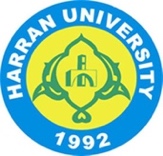 T.C.HARRAN ÜNİVERSİTESİSAĞLIK BİLİMLERİ ENSTİTÜSÜ MÜDÜRLÜĞÜUYGUNDUR......./....../20... Tez DanışmanıUYGUNDUR......./....../20...Anabilim Dalı Başkanı